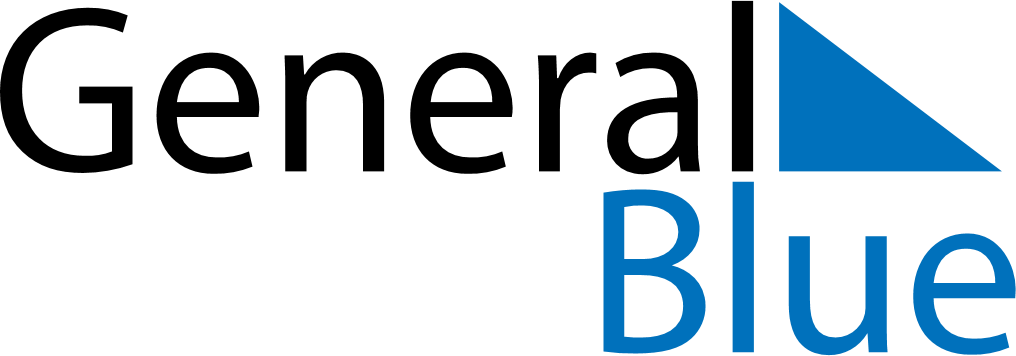 Weekly CalendarSeptember 30, 2019 - October 6, 2019Weekly CalendarSeptember 30, 2019 - October 6, 2019Weekly CalendarSeptember 30, 2019 - October 6, 2019Weekly CalendarSeptember 30, 2019 - October 6, 2019Weekly CalendarSeptember 30, 2019 - October 6, 2019Weekly CalendarSeptember 30, 2019 - October 6, 2019MONDAYSep 30TUESDAYOct 01WEDNESDAYOct 02THURSDAYOct 03FRIDAYOct 04SATURDAYOct 05SUNDAYOct 06